Körzős képregényVálassz ki négy jelenetet a meséből, ami különösen tetszett! Rajzold meg a körző hátterét!Színezd ki, öltöztesd fel olyannak a körzőt, ahogy a mese alapján elképzeled!								  													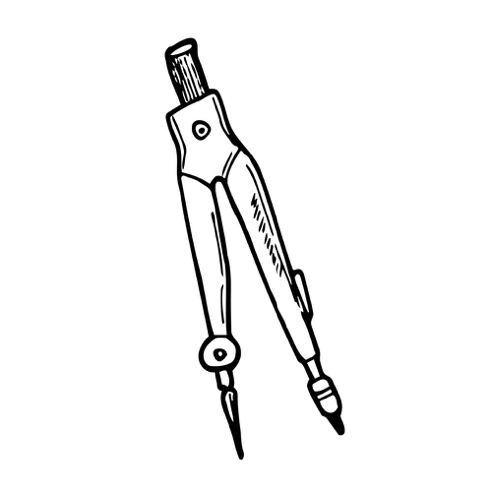 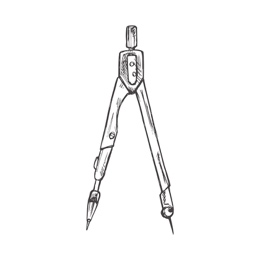 